2019中国企业领袖年会注册回执表     报名联系人：聂红军 主任 18211071700（微信）      邮  箱：zqgphwz@126.com电话（传真）：010-87697580                     qq咨询：3177524020   网址查询：http://www.zqgpchina.cn/    单位名称详细地址邮    编负 责 人性   别政治面貌职     务手  机E-mail联 系 人电   话传   真公司简介注册费用贰万陆仟捌佰元整（26800.00）人民币∕人（含活动期间的餐费）贰万陆仟捌佰元整（26800.00）人民币∕人（含活动期间的餐费）贰万陆仟捌佰元整（26800.00）人民币∕人（含活动期间的餐费）贰万陆仟捌佰元整（26800.00）人民币∕人（含活动期间的餐费）贰万陆仟捌佰元整（26800.00）人民币∕人（含活动期间的餐费）金    额（大写）        万     仟    佰       元整（大写）        万     仟    佰       元整（大写）        万     仟    佰       元整（大写）        万     仟    佰       元整（大写）        万     仟    佰       元整指定帐号户  名：北京中企未来文化传播有限公司  开户行：建设银行车公庄支行  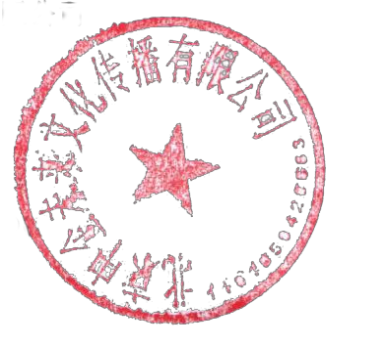 帐  号：11050170540000000236户  名：北京中企未来文化传播有限公司  开户行：建设银行车公庄支行  帐  号：11050170540000000236户  名：北京中企未来文化传播有限公司  开户行：建设银行车公庄支行  帐  号：11050170540000000236户  名：北京中企未来文化传播有限公司  开户行：建设银行车公庄支行  帐  号：11050170540000000236户  名：北京中企未来文化传播有限公司  开户行：建设银行车公庄支行  帐  号：11050170540000000236签字盖章参会单位盖章                        参会代表签字：                   2019年     月      日                    参会单位盖章                        参会代表签字：                   2019年     月      日                    参会单位盖章                        参会代表签字：                   2019年     月      日                    参会单位盖章                        参会代表签字：                   2019年     月      日                    参会单位盖章                        参会代表签字：                   2019年     月      日                    说明1、此表盖章生效，一式两份，双方各执一份，具有同等法律效力。2、此表签字盖章后，参会人应在三日内将款项汇入上述指定帐号。3、参会人需提供电子版一寸红底照片，以便办理入场证件。4、注册款未到帐，组委会有权不提供相关服务。1、此表盖章生效，一式两份，双方各执一份，具有同等法律效力。2、此表签字盖章后，参会人应在三日内将款项汇入上述指定帐号。3、参会人需提供电子版一寸红底照片，以便办理入场证件。4、注册款未到帐，组委会有权不提供相关服务。1、此表盖章生效，一式两份，双方各执一份，具有同等法律效力。2、此表签字盖章后，参会人应在三日内将款项汇入上述指定帐号。3、参会人需提供电子版一寸红底照片，以便办理入场证件。4、注册款未到帐，组委会有权不提供相关服务。1、此表盖章生效，一式两份，双方各执一份，具有同等法律效力。2、此表签字盖章后，参会人应在三日内将款项汇入上述指定帐号。3、参会人需提供电子版一寸红底照片，以便办理入场证件。4、注册款未到帐，组委会有权不提供相关服务。1、此表盖章生效，一式两份，双方各执一份，具有同等法律效力。2、此表签字盖章后，参会人应在三日内将款项汇入上述指定帐号。3、参会人需提供电子版一寸红底照片，以便办理入场证件。4、注册款未到帐，组委会有权不提供相关服务。